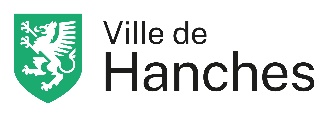 FICHE DE RENSEIGNEMENTS POUR LE JARDIN PARTAGENom :Prénom :Adresse :Code postal :                                                               Ville :Tél portable :Tél domicile :Adresse E-mail :Nom de l’assurance responsabilité civile :N°sociétaire : Tél de l’assurance :Personne à prévenir en cas d’urgenceNom :Prénom :Tél :Fait à                                                                              SignatureLe 